Write the definition of each:  Arrhenius AcidArrhenius BaseBronsted AcidBronsted BaseMark each as (1) acid only  (2) base only (3) both acid and base (4) true for pure water (5) none of these choices is true_____    has lots of OH- , less H3O+_____    has no ions_____    is considered an electrolyte_____    H2SO4_____    can turn indicator paper various colors_____    turns phenolphthalein pink_____    tastes bitter_____    feels slippery on skinWrite the reaction showing the ionization of water to produce two ions.  Remember to show a + or – on any ions.______   +   ______  		   ______   +   ______Write the reaction showing the reaction of hydroxide with hydronium to produce two water molecules. Remember to show a “+” or “– “ on any ions.______   +   ______  		   ______   +   ______What happens to the hydroxide concentration in water when acid is added?(  it rises    /   it falls  /  it doesn’t change )What happens to the hydronium concentration in water when acid is added? (  it rises    /   it falls  /  it doesn’t change )What happens to the hydroxide concentration in water when base is added?(  it rises    /   it falls  /  it doesn’t change )What happens to the hydronium concentration in water when base is added? (  it rises    /   it falls  /  it doesn’t change )The following substances act as Bronsted acids in water.  Write a chemical equation for each that illustrates its reaction with water.The following substances act as Bronsted bases in water.  Write a chemical equation for each that illustrates its reaction with water.class notesIn the each case below, redraw the molecules of the aqueous solution in the first box into the second box with the following changes:add ten HOH water molecules.show each ion or molecule as its formula, not as a circle.  draw charges on anything that is an ionanswer the first two questions in the third boxclass notesfinish and get a stampBronsted Lowry Definiton of AcidsCλeMis+ry: http://genest.weebly.com     Stop in for help every day at lunch and Tues,&Thurs after school!BName_________Period________ammonium ion, NH4+________________________  		   ____________________H3PO4________________________  		   ____________________HBr________________________  		   ____________________CHOO–________________________  		   ____________________hydride ion:  H-________________________  		   ____________________ammonia      NH3________________________  		   ____________________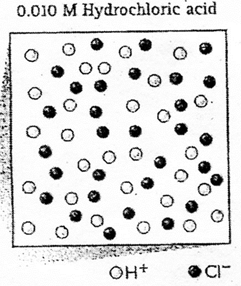 which are there more of?  ( ions   /  neutral molecules )which ion is there more of?    (  OH-  /  H3O+  /  H+)turns indicator paper which color?( blue / red  )pH is    (  <7    /   7    /   >7   )conducts electricity? (  yes  / no  )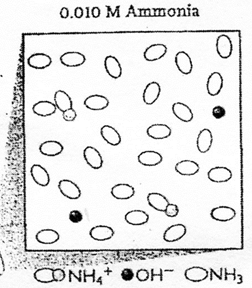 which are there more of?  ( ions   /  neutral molecules )which ion is there more of?    (  OH-  /  H3O+  /  H+)turns indicator paper which color?( blue / red  )pH is    (  <7    /   7    /   >7   )conducts electricity? (  yes  / no  )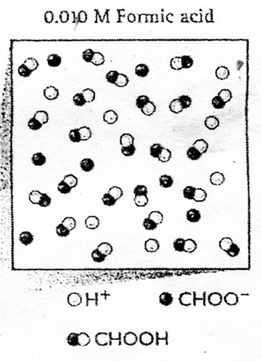 which are there more of?  ( ions   /  neutral molecules )which ion is there more of?    (  OH-  /  H3O+  /  H+)turns indicator paper which color?( blue / red  )pH is    (  <7    /   7    /   >7   )conducts electricity? (  yes  / no  )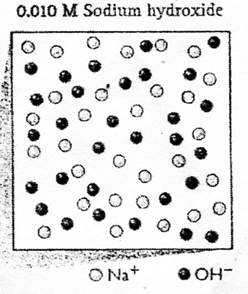 which are there more of?  ( ions   /  neutral molecules )which ion is there more of?    (  OH-  /  H3O+  /  H+)turns indicator paper which color?( blue / red  )pH is    (  <7    /   7    /   >7   )conducts electricity? (  yes  / no  )